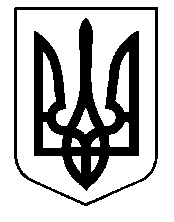 КОМУНАЛЬНИЙ ЗАКЛАД«ХАРКІВСЬКА  СПЕЦІАЛЬНА ЗАГАЛЬНООСВІТНЯ ШКОЛА-ІНТЕРНАТ І-ІІІ СТУПЕНІВ №6»  ХАРКІВСЬКОЇ ОБЛАСНОЇ РАДИРОЗКЛАД ДЗВОНИКІВна 2016/2017 навчальний рік Директор                                                                           Т.Б.Альошичева1 клас1 клас2-4 класи2-4 класи5-12 класи5-12 класиТривалість уроку35 хвилинТривалість перервиТривалість уроку40 хвилинТривалість перервиТривалість уроку45 хвилинТривалість перерви1 урок9.00-9.35209.00-9.40159.00-9.45102 урок9.55-10.30259.55-10.35209.55-10.40153 урок10.55-11.302510.55-11.352010.55-11.40104 урок11.55-12.302011.55-12.351511.55-12.40105 урок12.50-13.2512.50-13.302512.50-13.35206 урок13.55-14.3513.55-14.40207 урок15.00-15.4510